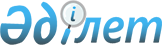 О признании утратившими силу некоторых решений Уральского городского маслихатаРешение Уральского городского маслихата Западно-Казахстанской области от 11 января 2016 года № 41-3      Примечание РЦПИ.

      В тексте документа сохранена пунктуация и орфография оригинала.

      Руководствуясь Законами Республики Казахстан от 23 января 2001 года "О местном государственном управлении и самоуправлении в Республике Казахстан", от 24 марта 1998 года "О нормативных правовых актах" и в целях упорядочения изданных нормативных правовых актов Уральский городской маслихат РЕШИЛ:

      1. Признать утратившими силу некоторые решения Уральского городского маслихата согласно приложению.

      2. Настоящее решение вводится в действие со дня первого официального опубликования.

 Перечень утративших силу некоторых решений 
Уральского городского маслихата      1. Решение Уральского городского маслихата Западно-Казахстанской области от 22 декабря 2014 года № 31-3 "О городском бюджете на 2015-2017 годы" (зарегистрированное в Реестре государственной регистрации нормативных правовых актов 6 января 2015 года № 3751, опубликованное 15 января 2015 года, 22 января 2015 года, 29 января 2015 года, 5 февраля 2015 года, 12 февраля 2015 года – в газете "Жайық үні-Жизнь города" № 2, № 3, № 4, № 5, № 6; 14 января 2015 года, 21 января 2015 года, 28 января 2015 года, 4 февраля 2015 года – в газете "Пульс города" № 2, № 3, № 4, № 5).

      2. Решение Уральского городского маслихата Западно-Казахстанской области от 8 апреля 2015 года № 34-2 "О внесении изменений в решение маслихата от 22 декабря 2014 года № 31-3 "О городском бюджете на 2015-2017 годы" (зарегистрированное в Реестре государственной регистрации нормативных правовых актов 15 апреля 2015 года № 3885, опубликованное 16 апреля 2015 года, 23 апреля 2015 года – в газете "Жайық үні-Жизнь города" № 15, № 16; 16 апреля 2015 года – в газете "Пульс города" № 11, № 17).

      3. Решение Уральского городского маслихата Западно-Казахстанской области от 5 августа 2015 года № 36-3 "О внесении изменений в решение маслихата от 22 декабря 2014 года № 31-3 "О городском бюджете на 2015-2017 годы" (зарегистрированное в Реестре государственной регистрации нормативных правовых актов 25 августа 2015 года № 4004, опубликованное 27 августа 2015 года, 3 сентября 2015 года – в газете "Жайық үні-Жизнь города" № 34, № 35; 2 сентября 2015 года – в газете "Пульс города" № 37).

      4. Решение Уральского городского маслихата Западно-Казахстанской области от 22 сентября 2015 года № 37-2 "О внесении изменений в решение маслихата от 22 декабря 2014 года № 31-3 "О городском бюджете на 2015-2017 годы" (зарегистрированное в Реестре государственной регистрации нормативных правовых актов 1 октября 2015 года № 4066, опубликованное 8 октября 2015 года, 15 октября 2015 года – в газете "Жайық үні-Жизнь города" № 40, № 41; 7 октября 2015 года, 14 октября 2015 года – в газете "Пульс города" № 28, № 29).

      5. Решение Уральского городского маслихата Западно-Казахстанской области от 23 ноября 2015 года № 38-7 "О внесении изменений в решение Уральского городского маслихата от 22 декабря 2014 года № 31-3 "О городском бюджете на 2015-2017 годы" (зарегистрированное в Реестре государственной регистрации нормативных правовых актов 3 декабря 2015 года № 4157, опубликованное 10 декабря 2015 года – в газете "Жайық үні-Жизнь города" № 49; 9 декабря 2015 года – в газете "Пульс города" № 33).

      6. Решение Уральского городского маслихата Западно-Казахстанской области от 21 декабря 2015 года № 40-2 "О внесении изменений в решение Уральского городского маслихата от 22 декабря 2014 года № 31-3 "О городском бюджете на 2015-2017 годы" (зарегистрированное в Реестре государственной регистрации нормативных правовых актов 23 декабря 2015 года № 4191, опубликованное 31 декабря 2015 года – в газете "Жайық үні-Жизнь города" № 52; 30 декабря 2015 года – в газете "Пульс города" № 36, № 55).


					© 2012. РГП на ПХВ «Институт законодательства и правовой информации Республики Казахстан» Министерства юстиции Республики Казахстан
				
      И. о. председателя сессии

А. Аубекеров

      Секретарь маслихата

А. Аубекеров
Приложение 
к решению Уральского 
городского маслихата 
от 11 января 2016 года № 41-3